THE CENTER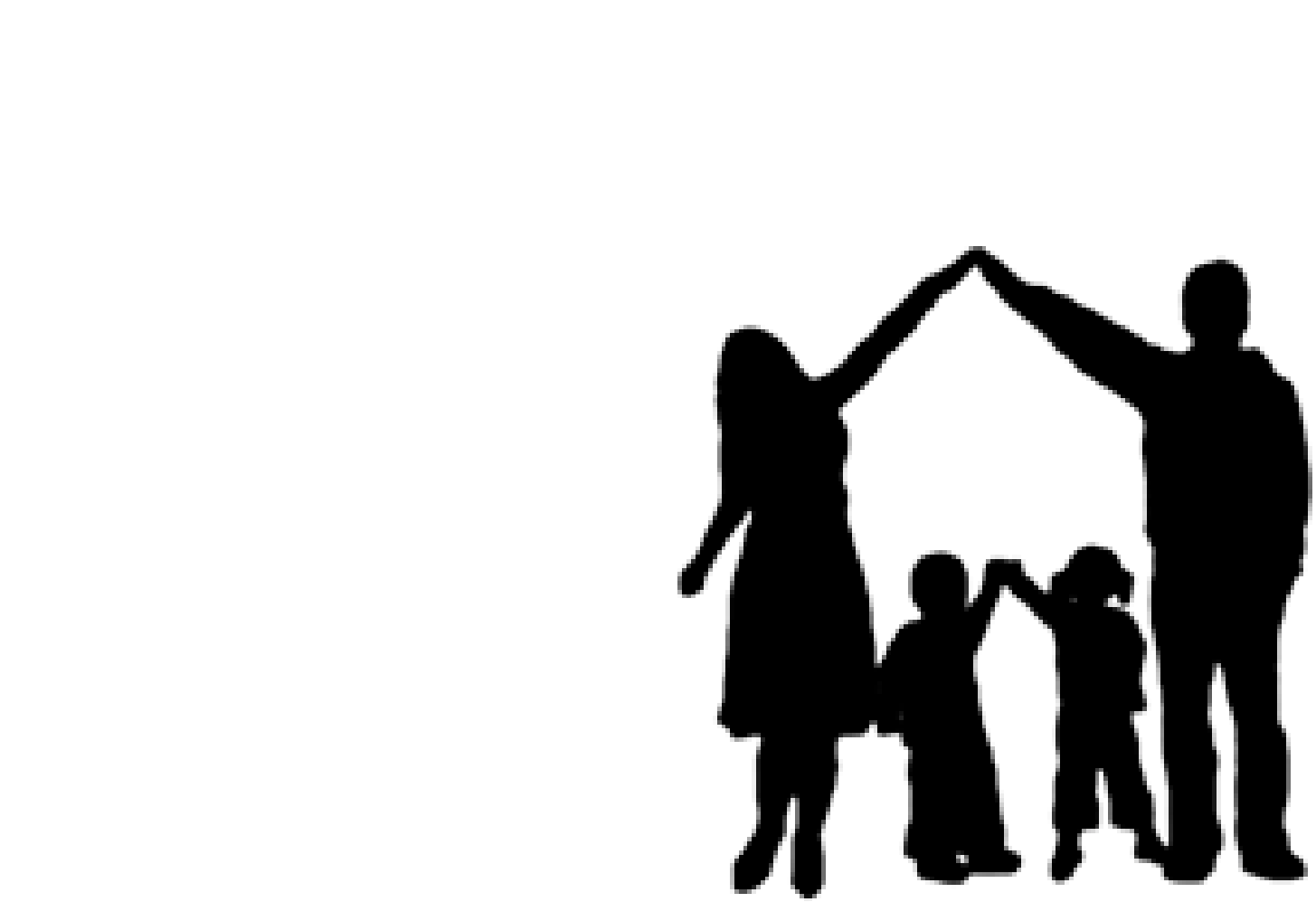 For Counseling and WellnessPROFESSIONAL DISCLOSURE STATEMENTRobert B. Carter, LMFT/S, RPT/S, Ed.S, LACLicensed Marriage and Family Therapist (LMFT): SC License #4560Licensed Marriage and Family Therapist Supervisor (LMFT/S): SC License #4647Licensed Addiction Counselor (LAC): SC License #6FORMAL PROFESSIONAL EDUCATION:AREAS OF COMPETENCE:Personal and social counseling, marriage and premarital counseling, family counseling, play therapy, mental health counseling, mood disorders, anxiety disorders, group counseling, consulta8on, supervision and employee assistance counseling.AREAS OF SPECIALIZATION AND PRACTICE:Licensed Addiction CounselorLicensed Marriage and Family Therapist/Supervisor (AAMFT Approved Supervisor) Registered Play Therapy SupervisorMember South Carolina Association for Play TherapyMember American Association of Marriage and Family Therapists Member American Counseling AssociationMember SC Board of Examiners for Licensed Professional Counselors, Marriage and Family Therapists, and Psycho- Educational SpecialistsFee Schedule: $140 per clinical hour, $180 per Intake Assessment; Sliding Fee Scale: $75 - $140This document is mandated by both South Carolina State law and Public Law 104-191 for your protection. Rights and procedures to file a complaint: If you feel you have been treated in an unethical manner by Robert B Carter while a client at The Center for Counseling and Wellness, Inc., it is your right to file a complaint with the Board of Examiners for Licensure of Professional Counselors and Marital and Family Therapists; 3600 Forest Dr., Suite 101, PO Box 11326, Columbia, SC 29211-1139; Telephone 803-896-4658, Fax 803-734-4284. Your signature on the signature page indicates that you have read, understood, and a copy of this document has been made available to you at your request.This information is required by the state of South Carolina Department of Labor, Licensing & Regulation Board of Examiners for Counselors, Therapists & Psycho-Educational Specialists which regulates all licensed and registered counselors and social workers.110 Ye Old Kings Highway, North Myrtle Beach SC 29582 | Phone (843) 663-0770 | Fax (843) 663-0772UniversityDegrees ReceivedDates AttendedUniversity of South CarolinaB.S. Business Administration1962-1967University of South CarolinaM. Ed Vocational Rehabilitation1974-1978Erskine CollegeM. Div Religion1990-1998Converse CollegeEd.S Marriage and Family Therapy2008-2010